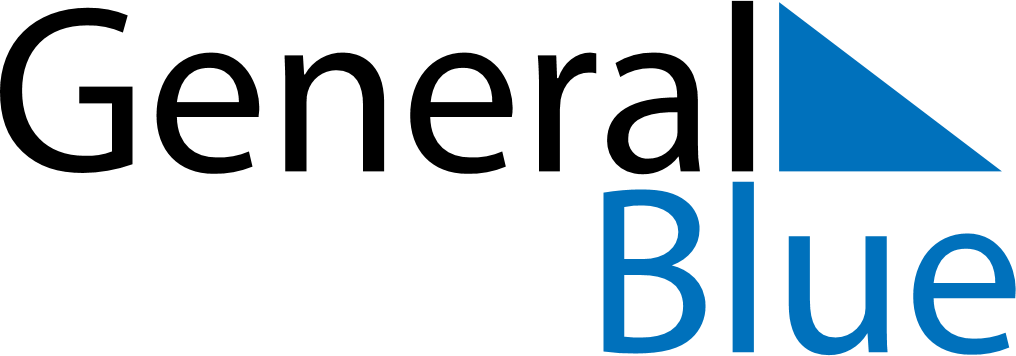 Q1 of 2023Svalbard and Jan MayenQ1 of 2023Svalbard and Jan MayenQ1 of 2023Svalbard and Jan MayenQ1 of 2023Svalbard and Jan MayenQ1 of 2023Svalbard and Jan MayenQ1 of 2023Svalbard and Jan MayenQ1 of 2023Svalbard and Jan MayenJanuary 2023January 2023January 2023January 2023January 2023January 2023January 2023January 2023January 2023MondayTuesdayTuesdayWednesdayThursdayFridaySaturdaySunday12334567891010111213141516171718192021222324242526272829303131February 2023February 2023February 2023February 2023February 2023February 2023February 2023February 2023February 2023MondayTuesdayTuesdayWednesdayThursdayFridaySaturdaySunday123456778910111213141415161718192021212223242526272828March 2023March 2023March 2023March 2023March 2023March 2023March 2023March 2023March 2023MondayTuesdayTuesdayWednesdayThursdayFridaySaturdaySunday123456778910111213141415161718192021212223242526272828293031Jan 1: New Year’s DayFeb 12: Mother’s DayFeb 19: Carnival